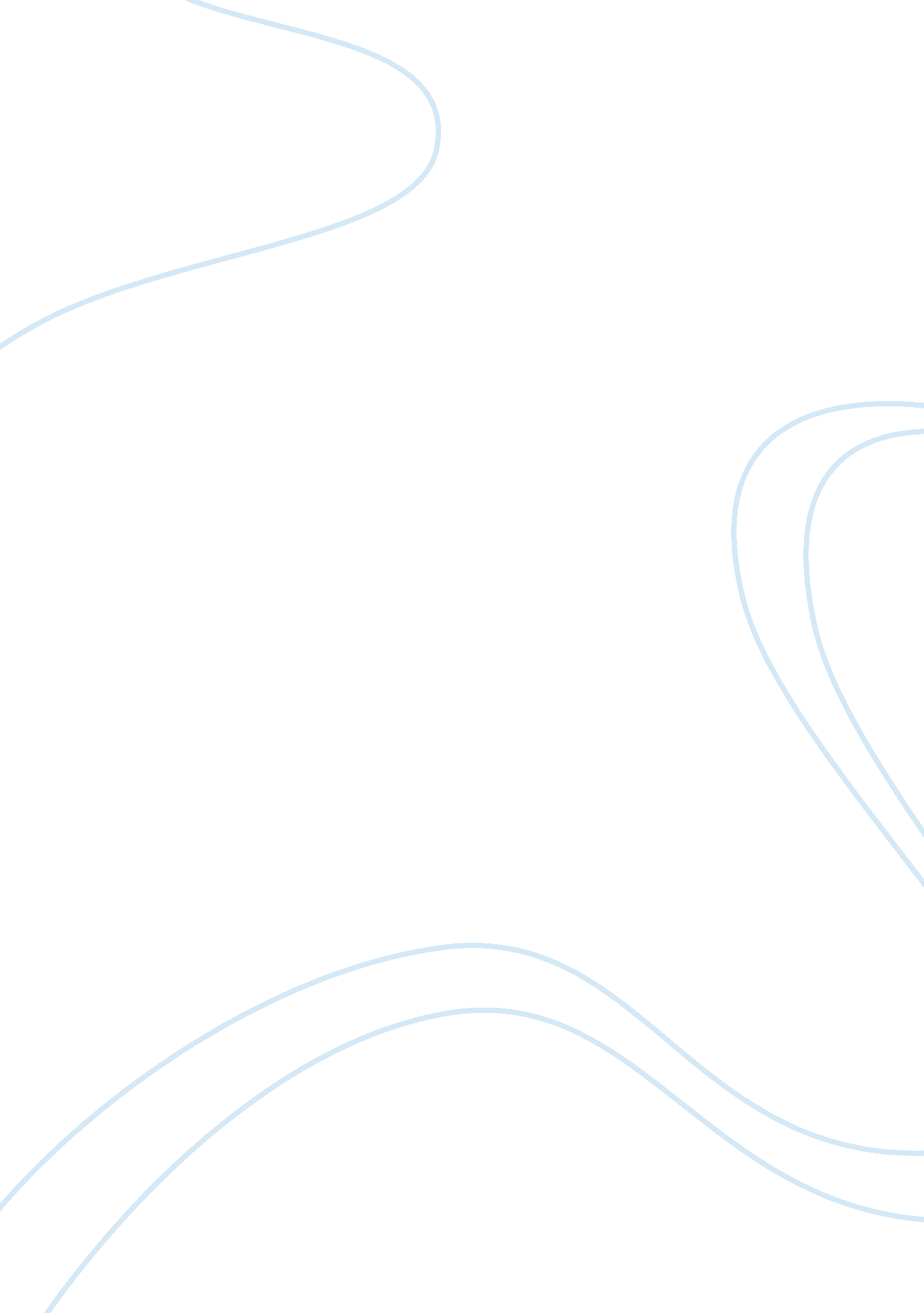 Machine vision essay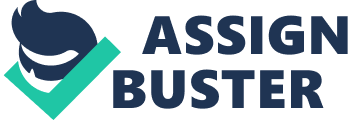 1. The Opus PC system is connected to frame grabber board, auxiliary frame processor board and machine vision system. Machine vision system JVC CCD lens 18-108/2. 5 is used and aperture set to F4. The height of lens is set to 568mm. Lighting equipment: ring light of microscopic is set to maximum; sport light with diffuser is on. The output is display with Microvitech high resolution monitor 2. Biscuit F is standard milk chocolate biscuit. Biscuit P is inadequately coated milk chocolate biscuit. Biscuit W is milk chocolate contaminated with white chocolate. Percentage pixels at each new index number for each biscuit are tabulated in Table 1. 2. 1. The machine vision setting and configurations are optimized. Spotlights and A big paper cone are used to provide and collecting light around biscuit area. 2. As in Table 1. 1, it is observed that the value of range with filter is smaller than the value of range without filter. The value is overlap each other but after filtering the overlap is decreased. Therefore, better results are obtained after image filtering by erosion and dilation once. 3. Range of index number is replaced by new index number. Standard milk chocolate biscuit, biscuit F has 59. 7% pixel at index number 0 and 39% pixel at index number 255. Index number 0 is black and 255 is white. In biscuit F, 59. 7% is chocolate and 39% is due to white background. In biscuit M, the percentage at index number 0 and 255 is 45. 3% and 42. 6%. The chocolate percentage is less than biscuit F shows that biscuit M is contaminated with some white chocolate. At index number 190, the percentage of pixel is 10. 1%. This shows that some white chocolate is mixed with chocolate and is significant. 4. For biscuit P, the percentage at index number 0 and 255 is 43. 4% and 39. 9%. By compare these percentages with biscuit M, it is found that the index number 0 is less than that of biscuit M. This shows that percentage of chocolate for biscuit P is lesser than biscuit M. At index number 150, the percentage of pixel is13. 4%. This shows that inadequate chocolate on the biscuit surface and is significant. 5. For biscuit D, the percentage at index number 0 and 255 is 44. 3% and 53. 7%. Looking at index number 150 and 190, the percentage is very low. By comparing biscuit D with biscuit F, it is worth to note that biscuit D has greater white background. This shows that some portion of biscuit might lost. CONCLUSIONS To sum up, biscuit F has significant chocolate, biscuit D has significant white background, biscuit M has mixed with white chocolate due to significant percentage pixel at index number 190 and biscuit P has biscuit with less chocolate due to significant percentage pixel at index number 150. By visual inspections on Biscuit F, D, M and P, the results are agreed with actual biscuits. The system can differentiate and identify biscuits with range of common defects. Therefore, it is concluded that the system is appropriate for the task of inspecting these biscuits. 